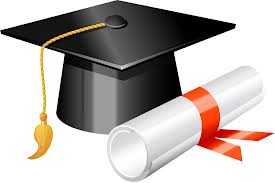 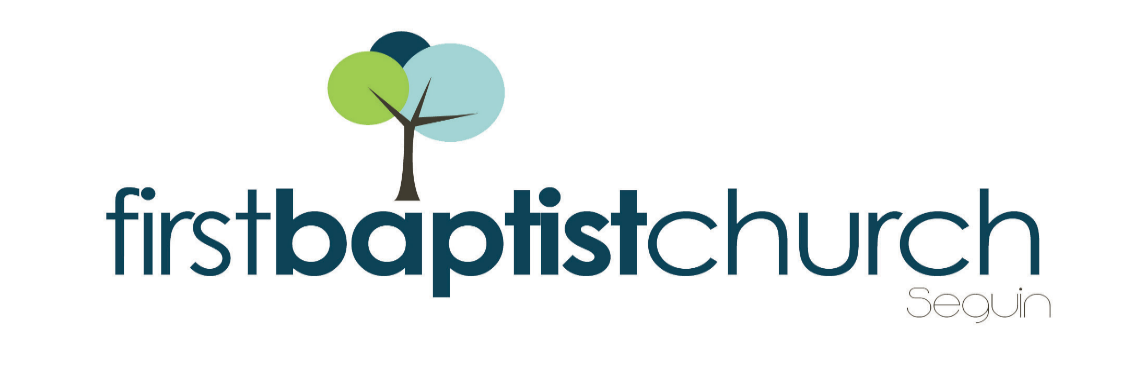 MORNING SERVICEMay 17, 2020    10:30 AMWELCOME/PRAYER				    Pastor BriceWORSHIP MEDLEY 				  CongregationWe Are Here For YouHoly Holy HolyA WORD FROM THE PASTOR		    Pastor BriceReopening PlansPictures from IndiaWORSHIP MEDLEY                                    CongregationForever (We Sing Halleluiah)Christ Is RisenHere I Am to WorshipGRADUATE RECOGNITIONSCRIPTURE: 1 Peter 3:1-7 	     	  Rhonda HensarlingCHRISTIAN RELATIONSHIPS PART II - FAMILY	       		      					    Pastor BriceRESPONDING TO GOD’S WORD             CongregationTurn Your Eyes Upon JesusGRADUATE RECOGNITIONWell, despite it all – they made it! Quarantine did not stop our seniors from finishing strong and this morning we are excited to celebrate their accomplishments! During the service, we will be recognizing each of the church’s 2020 seniors, both college & high school graduates. REOPENING NEXT SUNDAYWe will be opening the church for the morning worship service only, beginning May 24. There will be limited seating in the sanctuary area, as we are doing our best to comply with CDC guidelines for large gatherings. As the sanctuary fills, we will open the Fellowship Hall for overflow seating and, as it is needed, other buildings will also serve as overflow rooms. There will be childcare available for infants through three years old, however, all children are welcome to stay with their parents during the service. To see a full breakdown of our “new normal” please visit our website homepage or our Facebook page. Please note that online services will continue to be an option for you and your family going forward. We are very encouraged by the avenues it has opened for our church outreach! Your ministerial staff has been hard at work cleaning and preparing for your arrival. We are all excited to see everyone again. 